National Honors SocietyWhen organizing/planning an event don’t forget to….Set date/time/location Book location if needed Let all of those participating know enough time in advance Assign Responsibilities – who is doing what Set up crew Clean up Crew Publicity Committee Photo Committee- take pictures at the event Supplies Committee Make Announcements NewsletterEmailsWebsiteReminder 101 TextSocial MediaNewspaper Make Posters and/or Flyers 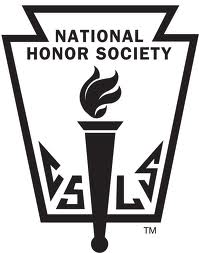 Make a Sign-up Sheet Gather all supplies that will be needed for the eventSend reminder to those participating Show up to the event and have fun!!  